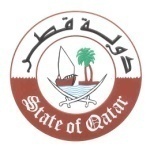 الدورة الثالثة والثلاثون للفريق العامل المعني بالاستعراض الدوري الشامل 33rd Session of the UPR Working Group    استعراض التقرير الوطني لبروني دار السلام     Review of Brunei Darussalam   كلمة وفد دولة قطريلقيهاالسيد/ طلال النعمة  سكرتير ثالث لدى الوفد الدائم بجنيف   Mr. Talal AL-NAAMAThird Secretary  جنيف، 10 مايو  2019م السيد الرئيس،في البدء نرحب بوفد بروني دار السلام برئاسة سعادة ... ونشكره على العرض القيم للتقرير الوطني.  يشيد وفد بلادي بالجهود التي ظلت تبذلها بروناي دار السلام لتنفيذ التزاماتها في مجال حقوق الانسان، وعلى وجه الخصوص جهودها المتعلقة بتحقيق التنمية في اطار رؤية واوسان بروني 2035، ونلاحظ مع التقدير، في هذا الصدد، انشاء اللجنة الخاصة للتنسيق الوطني لأهداف التنمية المستدامة في عام 2016. أيضاً نلاحظ مع الارتياح التعايش السلمي والوئام الاجتماعي الذي تشهده بروني دار السلام ونشجع حكومة بروني على الاستمرار في سياستها القائمة على الشفافية والانصاف ومنع التمييز بين جميع فئات المجتمع.  ودعماً لجهود بروني دار السلام لتعزيز وحماية حقوق الانسان، يتقدم وفد بلادي بالتوصيات التالية: مواصلة الجهود للارتقاء بالمستوى المعيشي لجميع السكان بما في ذلك عن طريق توفير المساكن الملائمة بأسعار معقولة، بذل المزيد من الجهود لتوفير فرص العمل والمساعدة للفئات الفقيرة والأقل دخلاً،مواصلة الجهود لتعزيز اندماج الاشخاص ذوي الاعاقة في المجتمع عن طريق بناء قدراتهم وضمان تمتعهم بجميع الخدمات الملائمة.  في الختام يتمنى وفد بلادي كل التوفيق لوفد بروني دار السلام. شكراً السيد الرئيس. 